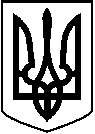  ЛЕТИЧІВСЬКА СЕЛИЩНА РАДА ХМЕЛЬНИЦЬКОГО РАЙОНУ ХМЕЛЬНИЦЬКОЇ ОБЛАСТІВИКОНАВЧИЙ КОМІТЕТ   Р І Ш Е Н Н Я17.02.2022  р.                                       Летичів                                                 №   Про присвоєння поштової адресиВідповідно до статті 40 Закону України «Про місцеве самоврядування в Україні», постанови Кабінету Міністрів України «Про затвердження Порядку присвоєння адрес об’єктам будівництва, об’єктам нерухомого майна», рішення Летичівської селищної ради  «Про затвердження Положення про порядок найменування або перейменування вулиць, провулків, присвоєння, зміни та анулювання поштових адрес об’єктам нерухомого майна на території Летичівської селищної ради» від 31.05.2021р. № 12 та розглянувши заяву гр. Кошелюка І.І. про присвоєння поштової адреси, виконком селищної радиВ И Р І Ш И В :Присвоїти поштову адресу на приватне домогосподарство, а саме:-  вул Центральна,11 А в с. Ревуха, Хмельницького району, Хмельницької області;- вул Центральна,11 Б в с. Ревуха, Хмельницького району, Хмельницької області; - вул Центральна,11 В в с. Ревуха, Хмельницького району, Хмельницької області.Контроль за виконанням цього рішення покласти на  керуючу справами виконавчого комітету Антоніну САВРАНСЬКУ. Селищний голова                                              Ігор ТИСЯЧНИЙ 